Анкета ребенкаАлексей Н.Особенности характера. По характеру Леша спокойный, отзывчивый, трудолюбивый. Со сверстниками в коллективе отношения ровные, дружеские. В отношении со взрослыми отзывчив, доброжелателен, уважителен. Любимая игра «прятки». Леша увлекается футболом, борьбой, рисованием и плаванием. Любимый урок в школе физкультура, любимые фильмы: «Гарри Поттер», «Алеша Попович и Тугарин змей». В будущем Алеша мечтает стать механиком по ремонту автомобилей.Место нахождения (жительства) ГБОУ «Галтайская специальная (коррекционная) общеобразовательная  школа-интернат» с. Галтай Мухоршибирского района.Видеоанкета https://changeonelife.ru/videoprofiles/aleksey-n-respublika-buryatiya-2/Сведения о ребенке Дата рождения. 2007 г.р.Пол МужскойПриметы особых примет нетЦвет волос РусыеЦвет глаз Зеленый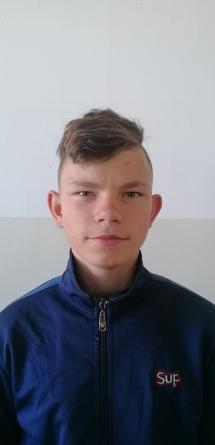 